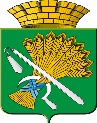 ГЛАВА КАМЫШЛОВСКОГО ГОРОДСКОГО ОКРУГАП О С Т А Н О В Л Е Н И Епроектот                     2019 года     №  г. КамышловОб утверждении регламента осуществления мониторинга состояния политических, социально-экономических и иных процессов, оказывающих влияние на ситуацию в области противодействия терроризму на территории Камышловского городского округа         В соответствии с Федеральным законом от 06 октября 1999 года № 184-ФЗ «Об общих принципах организации законодательных и исполнительных органов государственной власти субъектов Российской Федерации» («Российская газета», №206 от 19.10.1999 года), Федеральным законом Российской Федерации от 06 марта 2006 года № 35-ФЗ «О противодействии терроризму» («Российская газета», №48 от 10.03.2006 года), Концепцией противодействия терроризму в Российской Федерации от 05 октября 2009 года, утвержденной Президентом Российской Федерации, решения заседания антитеррористической комиссии в Свердловской области и оперативного штаба в Свердловской области от 23.08.2019 № 3, пункта 5 Положения об антитеррористической комиссии Камышловского городского округа, утвержденного главой Камышловского городского округа 03 октября 2017 года, устанавливает цели, задачи и организацию проведения мониторинга ситуации в сфере противодействия терроризму на территории Камышловского городского округа,ПОСТАНОВЛЯЮ: 1. Утвердить Регламент осуществления мониторинга состояния политических, социально-экономических и иных процессов, оказывающих влияние на ситуацию в области противодействия терроризму на территории Камышловского городского округа (прилагается).  2. Опубликовать постановление в газете «Камышловские известия» и разместить на официальном сайте администрации Камышловского городского округа в информационно-телекоммуникационной сети «Интернет».3. Постановление главы Камышловского городского округа от 22.12.2017 года № 1179 «Об утверждении регламента осуществления мониторинга состояния политических, социально-экономических и иных процессов, оказывающих влияние на ситуацию в области противодействия терроризму на территории Камышловского городского округа» считать утратившим силу.4. Контроль исполнения настоящего постановления оставляю за собой.Глава Камышловского городского округа 		                 А.В. Половников      УТВЕРЖДЕНОпостановлением главыКамышловского городского округаот  «___»____.2019 года № _____РЕГЛАМЕНТосуществления мониторинга состояния политических, социально-экономических и иных процессов, оказывающих влияние на ситуациюв области противодействия терроризму на территории Камышловского городского округаГлава 1. Общие положения.       1. Настоящий Регламент, разработанный в соответствии с Федеральным законом от 06 октября 1999 года № 184-ФЗ «Об общих принципах организации законодательных и исполнительных органов государственной власти субъектов Российской Федерации», Федеральным законом Российской Федерации от 06 марта 2006 года № 35-ФЗ «О противодействии терроризму», Концепцией противодействия терроризму в Российской Федерации от 05 октября 2009 года, утвержденной Президентом Российской Федерации, указом Губернатора Свердловской области от 13.12.2017 № 639-УГ «Об антитеррористической комиссии в Свердловской области», устанавливаются цели, задачи и организация проведения мониторинга ситуации в сфере противодействия терроризму на территории Свердловской области, регламента осуществления мониторинга состояния политических, социально-экономических и иных процессов, оказывающих влияние на ситуацию в области противодействия терроризму утверждённого Протоколом совместного заседания антитеррористической комиссии в Свердловской области и оперативного штаба в Свердловской области от 23.08.2019 № 3, пункта 5 Положения об антитеррористической комиссии Камышловского городского округа, утвержденного главой Камышловского городского округа 03 октября 2017 года, устанавливает цели, задачи и организацию проведения мониторинга ситуации в сфере противодействия терроризму на территории Камышловского городского округа.2. Мониторинг состояния общественно-политических, социально-экономических и иных процессов, происходящих на территории Камышловского городского округа, оказывающих влияние на ситуацию в области противодействия терроризму (далее – мониторинг), представляет собой систему мероприятий по сбору, изучению, анализу и оценке информации о состоянии общественно-политических, социально-экономических и иных процессов, происходящих на территории Камышловского городского округа, используемой в дельнейшем для выявления причин, условий и факторов, оказывающих дестабилизирующее влияние на обстановку на территории Камышловского городского округа и способствующих возникновению и развитию проявлений терроризма.3. Целью мониторинга является своевременное выявление причин и условий, способствующих проявлениям терроризма на территории Камышловского городского округа.4. Результаты мониторинга используются для выработки предложений 
по устранению этих причин и условий в рамках планирования антитеррористической деятельности, вынесения актуальных вопросов на заседания антитеррористической комиссии Камышловского городского округа, а также корректировки проводимой деятельности в области профилактики терроризма.5. Мониторинг проводится органами местного самоуправления Камышловского городского округа, негосударственными организациями и объединениями, а также гражданами, оказывающими содействие органам государственной власти и органам местного самоуправления в осуществлении антитеррористических мероприятий, с целью своевременного принятия упреждающих мер по противодействию возможным угрозам проявления терроризма и подготовки предложений антитеррористической комиссии в Свердловской области по совершенствованию нормативно-правового регулирования в области профилактики терроризма, минимизации и (или) ликвидации его проявлений.6. Организация и проведение мониторинга осуществляется членами антитеррористической комиссии в Камышловском городском округе в рамках обеспечения информационно-аналитического противодействия терроризму на территории Камышловского городского округа.Глава 2. Задачи мониторинга         7. Проведение мониторинга направлено на решение следующих задач:          1) сбор, анализ и оценка объективной информации о:- политических, социально-экономических и иных процессах, оказывающих дестабилизирующее влияние на обстановку на территории Камышловского городского округа и способствующих проявлениям терроризма, а также фактическом состоянии антитеррористической защищенности (далее – АТЗ) потенциальных объектов террористических посягательств и мест массового пребывания людей (далее – ММПЛ);- террористических угрозах и террористической активности на территории Камышловского городского округа;2) выявление причин и условий возникновения и распространения террористической деятельности на территории Камышловского городского округа, анализ проблемных вопросов в области противодействия терроризму;3) выработка субъектами мониторинга предложений и рекомендаций 
по планированию и реализации неотложных и долгосрочных мероприятий 
по устранению причин и условий, способствующих проявлениям терроризма.4) организация информационного взаимодействия субъектов мониторинга, в том числе обеспечение председателя и членов АТК достоверной систематизированной информацией о процессах, оказывающих влияние на ситуацию в области противодействия терроризму на территории региона.5) анализ эффективности принимаемых мер по устранению причин 
и условий, способствующих проявлениям терроризма.        8. В ходе мониторинга для эффективного решения поставленных задач в соответствии с рекомендациями АТК в Свердловской области, антитеррористической комиссией осуществляется сбор информации по следующим вопросам:1) итоги социально-экономического развития Камышловского городского округа, в том числе денежные доходы населения, рынок труда, заработная плата. Влияние социально-экономических процессов на обстановку в области противодействия терроризму;2) уровень протестной активности населения (количество протестных акций и их участников, причины выступлений, организаторы, основные декларируемые цели и лозунги) и влияние протестного потенциала населения 
на террористическую активность в Камышловском городском округе;3) динамика численности населения Камышловского городского округа за счет внутренней и внешней миграции. Основные группы мигрантов, их численность в процентном соотношении к постоянно проживающему населению. Влияние миграционных процессов на обстановку в области противодействия терроризму;4) вовлеченность населения Камышловского городского округа в террористическую деятельность (в том числе количество возбужденных уголовных дел по статьям, предусматривающим ответственность за преступления террористической направленности, и число осужденных по ним, количество выехавших для участия в боевых действиях на стороне международных террористических организаций). Принимаемые меры по недопущению участия жителей Камышловского городского округа в деятельности международных террористических организаций;5) состояние межнациональных и межконфессиональных отношений. Наличие конфликтов, фактов пропаганды национальной, расовой и религиозной розни, их причины и организаторы. Деструктивная деятельность религиозных и иных групп и организаций, степень их вовлеченности в террористическую деятельность;6) число граждан, прошедших обучение в зарубежных религиозных учебных организациях. Оценка эффективности мероприятий по их адаптации 
к деятельности в Свердловской области (в случае выявления у указанных лиц деструктивных идеологических установок);7) результаты адресной профилактической работы с категориями населения, наиболее подверженными влиянию идеологии терроризма или подпавшими под ее влияние (количество и виды проведенных профилактических мероприятий, число принявших в них участие лиц). Проблемы при организации адресной профилактической работы;8) состояние антитеррористической защищенности объектов (территорий) и мест массового пребывания людей. Результаты работы по категорированию, паспортизации, реализации мероприятий, предусмотренных требованиями к АТЗ, проверок, выявленные недостатки, принятые меры по их устранению;9) количество публикаций в местных печатных и электронных средствах массовой информации, а также в тематических группах в социальных сетях (группы, посвященные жизни городского округа) об антитеррористической деятельности на территории Камышловского городского округа (в том числе негативного характера). Перечень основных тем, оценка обоснованности критических публикаций. Работа по созданию волонтерских молодежных кибердружин, принятые меры;10) оценка отношения населения к органам государственной власти и органам местного самоуправления в целом и к их деятельности в области противодействия терроризму и профилактики его проявлений, в том числе в средствах массовой информации, информационно-телекоммуникационной сети «Интернет»;11) проблемные вопросы в правоприменительной практике и правовом регулировании в области профилактики терроризма, минимизации и (или) ликвидации последствий его проявлений;12) проблемные вопросы разработки и реализации муниципальных подпрограмм, муниципальных планов, включающих мероприятия по профилактике терроризма, а также по минимизации и (или) ликвидации последствий его проявлений;13) проблемные вопросы при организации и проведении на территории Камышловского городского округа мероприятий (конференций, круглых столов, семинаров и др.) в области противодействия идеологии терроризма, в том числе 
с привлечением представителей гражданского общества;14) проблемы взаимодействия (в том числе информационного) территориальных органов федеральных органов исполнительной власти, исполнительных органов государственной власти Свердловской области расположенных на территории Камышловского городского округа  
и органов местного самоуправления, негативно влияющие на функционирование общегосударственной системы противодействия терроризму. Принятые меры по устранению этих проблем;15) количество сотрудников территориальных органов федеральных органов исполнительной власти, исполнительных органов государственной власти Свердловской области расположенных на территории Камышловского городского округа и органов местного самоуправления, участвующих на постоянной основе в мероприятиях по профилактике терроризма (в сравнении с аналогичным периодом прошлого года), в том числе прошедших обучение 
на соответствующих профильных курсах повышения квалификации. Проблемные вопросы в организации обучения таких сотрудников;16) эффективность исполнения поручений Комиссии и результативность проводимой деятельности в области профилактики террористических проявлений;17) неисполненные решения Комиссии, причины и принятые меры.Глава 3. Принципы деятельности по организации и проведению мониторинга            9. Система мониторинга базируется на следующих принципах:1) объективность – достоверность данных мониторинга, беспристрастность и обоснованность выводов по результатам мониторинга;2) системность – ведение мониторинга в различных сферах жизнедеятельности на постоянной основе, периодичность сопоставления полученных результатов для выявления тенденций развития наблюдаемых процессов; регулярность контроля за устранением выявленных причин, условий 
и факторов, способствующих проявлениям терроризма;3) комплексность – максимальный охват объектов мониторинга; скоординированность деятельности субъектов мониторинга; сочетание сбалансированных взаимосвязанных научно обоснованных мер социально- экономического, информационно-пропагандистского, воспитательного, правового, организационного, технического и иного характера по устранению причин, условий и факторов, оказывающих дестабилизирующее влияние 
на обстановку в Камышловском городском округе и способствующих проявлениям терроризма;4) своевременность – оперативность выявления причин, условий 
и факторов, оказывающих негативное влияние на ситуацию в области противодействия терроризму; выработка предупредительно-профилактических мер по их устранению; предоставление данных мониторинга в установленные сроки;5) законность – строгое и полное соблюдение в процессе мониторинга правового законодательства, безусловное последовательное соблюдение прав человека.Глава 4. Организационная структура мониторинга10. Объектами мониторинга являются общественно-политические, социально-экономические и иные процессы, происходящие на территории Свердловской области, оказывающие влияние на ситуацию в сфере противодействия терроризму.11. Субъектами мониторинга являются: 1) Территориальные органы федеральных органов исполнительной власти, расположенные на территории Камышловского городского округа;- управление ФСБ России по Свердловской области в г. Богдановичи- Межмуниципальный отдел МВД России «Камышловский»;- Отдел вневедомственной охраны - филиала федерального государственного казенного учреждения «Управление вневедомственной охраны войск национальной гвардии России по Свердловской области»;- Отдел надзорной деятельности Камышловского городского округа, МО «Камышловский муниципальный район», Пышминского ГО УНД и профилактической работы ГУ МЧС России по Свердловской области;- Федеральное казенное учреждение (ФКУ) СИЗО - 4 ГУФСИН России по Свердловской области;- Линейный пункт полиции на ст. Камышлов Тюменского линейного отдела МВД России на транспорте;- Территориальный отдел Управления федеральной службы по надзору в сфере защиты прав потребителей и благополучия человека по Свердловской области в Талицком, Байкаловском, Тугулымском районах г. Камышлове, Камышловском районе и Пышминском районе;- Камышловская межрайонная прокуратура;2) Исполнительные органы государственной власти Свердловской области, расположенные на территории Камышловского городского округа; -  ГБУЗ СО «Камышловская ЦРБ»;  -   Управление социальной защиты населения по г. Камышлову и Камышловскому району; -  ГУ занятости населения Свердловской области «Камышловский центр занятости» (краткое наименование ГУ «Камышловский ЦЗ»;- Пожарная часть 18/6 государственного казённого пожарно-техническое учреждения Свердловской области «Отряд противопожарной службы Свердловской области №18» (ПЧ № 18/6 ГК ПТУ СО «ОПС СО №18»);  3) Администрация Камышловского городского округа,  4) Комитет по образованию культуре, спорту и делам молодежи администрации Камышловского городского округа;   5) Муниципального казенного учреждения «Центр обеспечения деятельности городской системы образования»;  6) негосударственные организации и объединения, а также граждане, оказывающие содействие органам государственной власти и органам местного самоуправления в осуществлении антитеррористических мероприятий;   7) Антитеррористическая комиссия Камышловского городского округа. 12. Сбор и представление информации в аппарат Комиссии осуществляют субъекты мониторинга в пределах своей компетенции.Глава 5. Организация проведения мониторинга 13. Мониторинг проводится антитеррористической комиссией Камышловского городского округа путем получения информационных аналитических материалов о ситуации в сфере противодействия терроризму от субъектов мониторинга. 14. Материалы предоставляются субъектами мониторинга на основании запросов Комиссии по формам, разработанными Комиссией, 
с указанием статистических сведений и изложением информационных материалов, раскрывающих вопросы мониторинга. Сроки представления информации устанавливаются Комиссией в соответствующих запросах.15. Представляемые информационно-аналитические материалы должны содержать:1) анализ складывающейся обстановки на территории Камышловского городского округа, прогноз ее развития с учетом угрозообразующих факторов в области противодействия терроризму, а также краткую характеристику состояния преступности в данной сфере;2) перечень принятых в указанный период на региональном уровне нормативных правовых актов антитеррористической направленности;3) сведения о принятых и реализуемых в отчетном периоде 
в муниципальном образовании мероприятиях целевых программ (подпрограмм), планов по противодействию (профилактике) терроризму с указанием:– объема запланированных финансовых средств для реализации программных мероприятий и источников финансирования;– перечня реализуемых мероприятий и фактического объема выделенных финансовых средств;– результатов реализации программных мероприятий;4) сведения о реализации мероприятий по укреплению антитеррористической защищенности потенциальных объектов диверсионно- террористических устремлений (критически важных объектов, потенциально опасных объектов, объектов жизнеобеспечения и мест массового пребывания людей, расположенных на территории Камышловского городского округа) 
с указанием:– общего количества объектов каждой категории;– количества паспортизированных критически важных объектов 
и потенциально опасных объектов;– количества паспортизированных мест с массовым пребыванием людей;– количества проведенных проверок и обследований состояния антитеррористической защищенности и выявленных недостатков;– принятых контрольными и надзорными органами мер реагирования, вынесенных предписаний, представлений, актов привлечения 
к административной ответственности должностных лиц;– мероприятий по устранению вскрытых недостатков;5) мероприятия по координации деятельности Комиссии:– о проведенных заседаниях Комиссии;– о подготовке сотрудников Комиссии по вопросам организации антитеррористической деятельности;6) сведения о ходе реализации решений Комиссии и антитеррористической комиссии в Свердловской области, поручений аппарата НАК;7) информацию о ходе реализации решений Комиссии, положительном опыте и существующих проблемах;8) сведения о деятельности рабочих групп, созданных при Комиссии 
в муниципальном образовании;9) информацию о мероприятиях, проведённых во взаимодействии 
с оперативными группами;10) предложения по совершенствованию антитеррористической деятельности, в том числе требующие рассмотрения в аппарате АТК в Свердловской области;11) иную информацию о деятельности, не включенную в предыдущие пункты.16. Информационно-аналитические материалы могут содержать результаты научных исследований и социологических опросов, в ходе которых выявлены факторы, оказывающие дестабилизирующее воздействие на ситуацию в сфере противодействия терроризму: диаграммы, схемы, таблицы и иные иллюстрационные материалы.17. Документы, содержащие сведения ограниченного использования, направляются в Комиссию с соблюдением установленного порядка представления данной информации.18. Субъекты мониторинга несут ответственность за своевременность, объективность, полноту и качество представляемой информации.19. По результатам мониторинга секретарём антитеррористической комиссии Камышловского городского округа осуществляется подготовка информационно-аналитических материалов, которые представляются на заседаниях Комиссии.20. По итогам рассмотрения результатов мониторинга Комиссией вырабатываются меры по устранению причин и условий, способствующих проявлениям терроризма на территории Камышловского городского округа.